В центральной библиотеке прошел урок профориентации «Библиотечная профессия: мифы и реальность»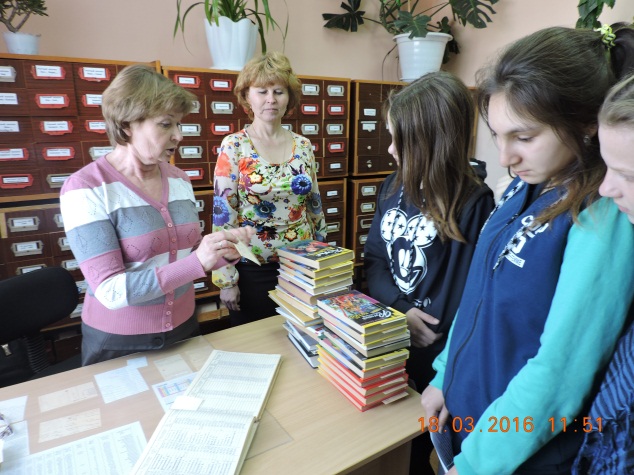 18 марта  в рамках областного флешмоба «Человек среди профессий» в центральной  библиотеке  прошел  урок профориентации: «Библиотечная профессия: мифы и реальность» с целью  расширить и конкретизировать знания  учащихся о профессии библиотекаря.На мероприятие были приглашены учащиеся  8-9 класса Белозерской СОШ.  Ребята прослушали увлекательную беседу о том, что современный библиотекарь – это не только хранитель книг. Он еще и педагог, и артист, и маркетолог, и специалист в области информационных технологий.   Современные специалисты не отстают от прогресса и в своей деятельности используют все новые информационные технологии. Сегодня библиотекари работают с различными информационными носителями, с аудио- и видеоматериалами, электронной почтой, электронными каталогами, создают базы данных и электронные презентации. Проводят массовые мероприятия по различным темам и направлениям, организуют выставки литературы. Участники мероприятия смогли почувствовать себя в роли библиотекаря, прочитав стихи о книги и библиотеке. Далее ребята прошли по основным залам библиотеки и познакомились с работой методиста, библиографа, каталогизатора.В заключение урока, присутствующие получили буклет о профессии библиотекаря  с информацией,  где в каких учебных заведениях можно приобрести данную профессию.МКУК «Белозерская МЦБ»